Česká federace sportovců s Downovým syndromem z. s.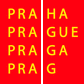 aOdborné učiliště VyšehradP Ř I H L Á Š K ADoprovod:  ................................................. Telefonní kontakt: ………………………………..Jméno a příjmeníDatum narozeníKategorieDisciplíny 1.2.3.4.1.2.3.4.1.2.3.4.1.2.3.4.1.2.3.4.1.2.3.4.1.2.3.41.2.3.4.Kategorie – legenda:M – mužiJři -juniořiDci - dorostenciSt. žci – starší žáciML. žci – mladší žáciŽ – ženyJky - juniorkyDky – dorostenkySt. žně – sterší žákyněMl. žně – mladší žákyně